Circonscription de la Haute Vallée de l’Oise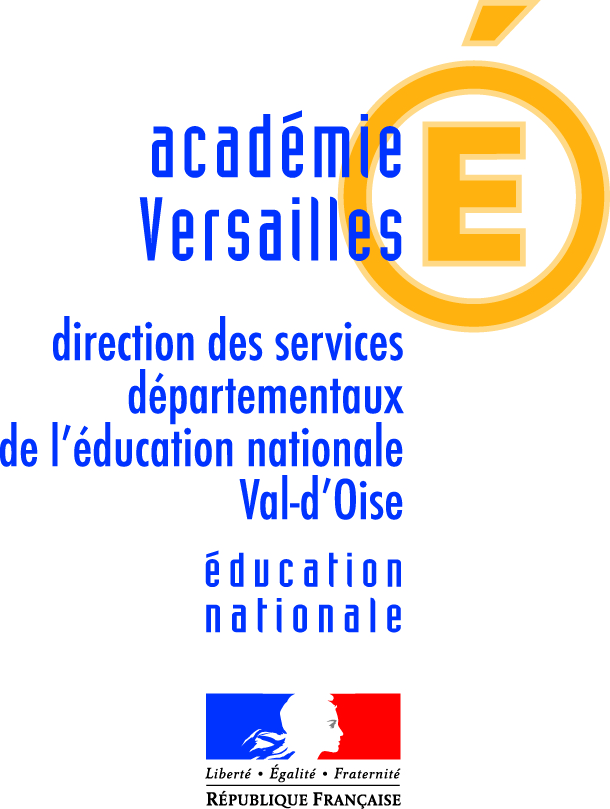 Tout projet avec demande d’intervenant extérieur devra être envoyé à l’Inspection au minimum 3 semaines avant le début de l’activité.Pour les intervenants, une convention et une demande d’agrément devra être faite auprès de la DSDEN (documents transmis au préalable à l’IEN de circonscription).Aucune intervention ne pourra débuter sans avoir reçu au préalable l’autorisation de la DSDEN (ou de l’IEN)VILLEECOLEENSEIGNANTCLASSEEFFECTIFJOUR des interventionsHORAIRESLIEU de réalisation du projetModalités de fonctionnement (Classe entière, groupes, ateliers …)DATE DE DEBUT DE PROJETDATE DE FIN DE PROJETNOMBRE DE SEANCES / FREQUENCENOMBRE DE SEANCES / FREQUENCEDATES DE CONCERTATIONS avec l’intervenant  (Elaboration du projet, régulation, bilan)NOM DE L’INTERVENANTNOM DE L’INTERVENANTNOM DE L’INTERVENANTQUALIFICATION/DIPLOMEQUALIFICATION/DIPLOMEAUTRES  PROJETS avec intervenant  extérieur sur lesquels les classes sont engagées (Arts visuels, Education musicale, EPS, autres …) / avec le nombre d’heuresAUTRES  PROJETS avec intervenant  extérieur sur lesquels les classes sont engagées (Arts visuels, Education musicale, EPS, autres …) / avec le nombre d’heuresAUTRES  PROJETS avec intervenant  extérieur sur lesquels les classes sont engagées (Arts visuels, Education musicale, EPS, autres …) / avec le nombre d’heuresAUTRES  PROJETS avec intervenant  extérieur sur lesquels les classes sont engagées (Arts visuels, Education musicale, EPS, autres …) / avec le nombre d’heuresAUTRES  PROJETS avec intervenant  extérieur sur lesquels les classes sont engagées (Arts visuels, Education musicale, EPS, autres …) / avec le nombre d’heuresNom et signature du directeur et de (des) l’enseignant(s)Nom et signature du directeur et de (des) l’enseignant(s)Nom et signature du directeur et de (des) l’enseignant(s)Nom et signature intervenant(s)Nom et signature intervenant(s)Compétence programmes 2016Compétence programmes 2016Compétence programmes 2016Compétence programmes 2016Activité concernéeSocle commun 2016Inscrire une ou deux  compétences les plus en lien avec l’activité Socle commun 2016Inscrire une ou deux  compétences les plus en lien avec l’activité séancesMODULE D’APPRENTISSAGEMODULE D’APPRENTISSAGEMODULE D’APPRENTISSAGEMODULE D’APPRENTISSAGEséancesObjectifs d’apprentissage            Situation(s)/ Activité(s) proposée(s) en lien avec l’objectif d’apprentissage(Ne pas seulement écrire le nom de l’activité mais décrire également l’activité de façon succincteModalités de prise en charge de chacun / Rôle de chacunModalités de prise en charge de chacun / Rôle de chacunséancesObjectifs d’apprentissage            Situation(s)/ Activité(s) proposée(s) en lien avec l’objectif d’apprentissage(Ne pas seulement écrire le nom de l’activité mais décrire également l’activité de façon succincteL’enseignantL’intervenant12345678910EVALUATION DES ACQUIS DES ELEVESEVALUATION DES ACQUIS DES ELEVESCibler au moins 3 compétences devant être maîtrisées en fin du module d’apprentissageCibler au moins 3 compétences devant être maîtrisées en fin du module d’apprentissageCibler au moins 3 compétences devant être maîtrisées en fin du module d’apprentissageEVALUATION DES ACTIONS DU PROJET (productions, traces, spectacles …)Transmis à l’IEN, leSignature et Avis de l’Inspecteur de l’Education nationale  de la circonscription de La Haute Vallée de l’OiseBeaumont leFavorable                                      DéfavorableSignature du directeur et cachet de l’écoleSignature et Avis de l’Inspecteur de l’Education nationale  de la circonscription de La Haute Vallée de l’OiseBeaumont leFavorable                                      Défavorable